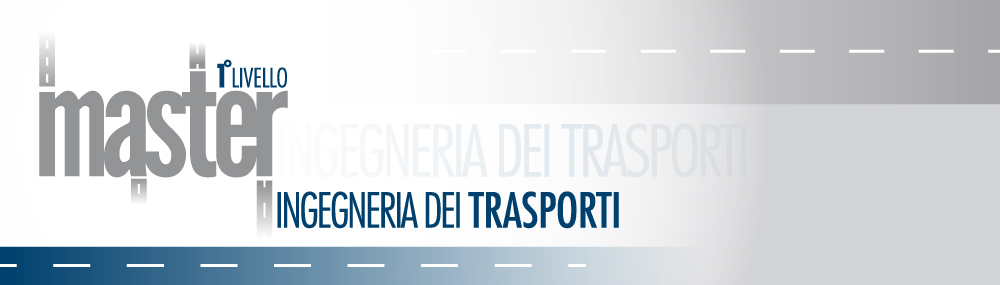 INCONTRO CON LE IMPRESE 30 maggio 2016DIIES, Università Mediterranea di Reggio CalabriaLAST, Plesso di ingegneria, II piano - edificio principale, Feo di Vito, Reggio CalabriaLunedì 30 maggio alle 9.00, presso il Laboratorio di Analisi dei Sistemi di Trasporto (LAST) dell’Università Mediterranea di Reggio Calabria, nell’ambito delle attività del Master in “Ingegneria dei Trasporti” si svolgerà un incontro con le imprese che hanno manifestato interesse alle tematiche trattate nel master.L'evento è un’occasione di confronto pubblico sulle tematiche di trasporti e logistica fra studenti, docenti e mondo imprenditoriale. PROGRAMMA LAVORI9:00 – 9:30. Introduzione lavori Direttore del DIIES, prof. Giacomo Messina Direttore del Master, prof. Domenico Gattuso9:30 – 10:30. Presentazione delle aziendeInterventi rappresentanti aziendali10:30 – 12:00. Dibattito Confronto studenti – aziende 